Publicado en  el 03/11/2016 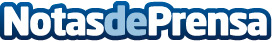 Huawei presenta el Mate 9Se trata de un dispositivo de gama alta y grandes dimensiones destinado a competir con el iPhone 7 Plus de Apple y el Samsung Galaxy S7 Edge de Samsung. Incorpora un panel de 5.9 pulgadas y aumenta le resolución del panel a QHD.Datos de contacto:Nota de prensa publicada en: https://www.notasdeprensa.es/huawei-presenta-el-mate-9 Categorias: E-Commerce Consumo Premios http://www.notasdeprensa.es